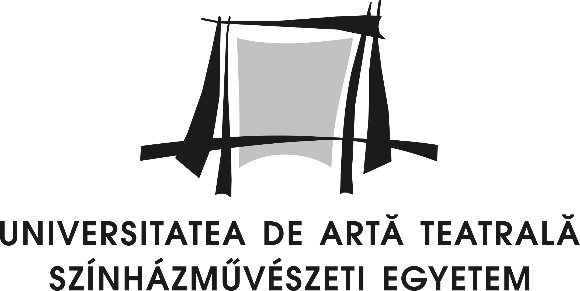 UNIVERSITATEA DE ARTE DIN TÂRGU MUREȘMAROSVÁSÁRHELYI MŰVÉSZETI EGYETEMInstitutul de Studii DoctoraleNr. de înregistrare ______________________ACT ADIŢIONAL LA CONTRACTUL DE STUDII UNIVERSITARE DE DOCTORATîn vederea întreruperii studiilor universitare de doctoratArt. 1. Temeiul juridic Legea Educaţiei Naţionale nr. 1/2011; H.G. nr. 681/2011 privind aprobarea Codului studiilor universitare de doctorat; Regulamentul Universităţii de Arte Târgu Mureş de organizare și desfășurare a studiilor universitare de doctorat.Art. 2. Prezentul document constituie act adiţional la Contractul de studii universitare de doctorat nr. ______/________________.Art. 3. Părţile prezentului act adiţional la Contractul de studii universitare de doctorat sunt părţile semnatare ale Contractului de studii universitare de doctorat specificat la art. 2, adică:(1) Universitatea de Arte Târgu Mureş, str. Köteles Sámuel nr. 6, în calitate de instituţie de învăţământ superior de stat acreditată, aflată în coordonarea M.E.C., instituţie organizatoare de studii universitare de doctorat, denumită în continuare Universitate si reprezentată de către rectorul său, prof. univ. dr. Sorin-Ion CRIŞAN;(2) Dl/D-na ____________________________, CNP ______________________, născut(ă) în data de ________________, în localitatea ____________, jud. _____________, ţara ____________, domiciliat(ă) în localitatea ______________, sectorul ___, strada _____________, nr. ____, bl. ___, sc.___, et.___, ap. _____, ţara _____, tel. _____, înmatriculat(ă) la data de: ______________, în calitate de student-doctorand al Universităţii pe un loc cu ________, forma de învățământ _____, în programul de studii universitare de doctorat din domeniul Teatru şi artele spectacolului, oferit de Şcoala Doctorală Teatru şi Artele Spectacolului;(3) Dl/D-na __________________________, membru al Şcolii Doctorale Teatru şi Artele Spectacolului, în calitate de conducător de doctorat al studentului-doctorand.Art. 4. Obiectul prezentului act adiţional la Contractul de studii universitare de doctorat Prezentul act adiţional are ca obiect reglementarea relaţiilor dintre părţile semnatare ale Contractului de studii universitare de doctorat specificat la art. 2 pe perioada întreruperii studiilor universitare de doctorat ale studentului-doctorand. Perioada întreruperii are o durată de ___ semestre universitare și începe cu prima zi din semestrul ___ al anului universitar __________/________, adică cu data de _________________.Art. 5. Durata prezentului act adiţional la Contractul de studii universitare de doctorat(1) Prezentul act adiţional este valabil pe perioada întreruperii studiilor universitare de doctorat ale studentului-doctorand specificată la art. 4.(2) Termenul de încetare a Contractului de studii universitare de doctorat se decalează cu durata perioadei de întrerupere specificate la art. 4.(3) Pe perioada întreruperii specificate la art. 4, Contractul de studii universitare de doctorat specificat la art. 2 este suspendat.Art. 6. Drepturile si obligaţiile părţilor(1) Drepturile părţilor decurg din Regulamentul Universităţii de Arte Târgu Mureş de organizare și desfășurare a studiilor universitare de doctorat și din reglementările legale în vigoare.(2) Pe perioada întreruperii studiilor universitare de doctorat specificată la art. 4, toate drepturile și obligaţiile părţilor, așa cum apar în Contractul de studii universitare de doctorat sau decurg din reglementări aplicabile, se suspendă.(3) La sfârșitul perioadei de întrerupere studentul-doctorand are obligaţia de a se prezenta la secretariatul Institutului de Studii Doctorale în vederea continuării studiilor sale de doctorat.(4) Din momentul reluării studiilor universitare de doctorat după întrerupere, studentul-doctorand în regim cu taxă va achita, în fiecare semestru universitar când participă din nou la studiile universitare de doctorat, o taxă semestrială de studiu calculată pe baza taxei anuale de studiu fixate de Senatul Universităţii pentru anul universitar din care face parte semestrul respectiv.Art. 7. Forţa majoră, așa cum este definită de lege, apără de răspundere contractuală partea care o invocă în termen.Prezentul act adiţional s-a încheiat astăzi _________________ la Universitatea de Arte Târgu Mureş, în patru exemplare, câte unul pentru fiecare parte a actului adiţional și unul pentruȘcoala Doctorală.Universitatea de Arte Târgu Mureş				Student doctorandProf. univ. dr. habil. Sorin-Ion CRIŞAN 				 ____________________________				________________Director Școală DoctoralăProf. univ. dr. habil. Erzsébet BOB ___________________________________Conducător doctoratProf. univ. dr. _______________________________